от    21 ноября  2017 №    320Об утверждении Программы комплексного развития социальной инфраструктуры муниципального образования Красноозерное сельское поселение муниципального образования Приозерский муниципальный район Ленинградской области на период 2017  по 2030  годыВ целях реализации положений статьи 8 Градостроительного кодекса Российской Федерации и Федерального закона от 29 декабря 2014 года № 456-ФЗ «О внесении изменений в Градостроительный кодекс Российской Федерации и отдельные законодательные акты Российской Федерации», в соответствии с Федеральным законом от 06 октября 2003 года № 131-ФЗ «Об общих принципах организации местного самоуправления в Российской Федерации», Постановлением Правительства Российской Федерации от 01 октября 2015 года № 1050 «Об утверждении требований к программам комплексного развития социальной инфраструктуры поселений, городских округов», Уставом муниципального образования Красноозерное сельское поселение муниципального образования Приозерский муниципальный район Ленинградской области, Администрация муниципального образования Красноозерное сельское поселение  муниципального образования Приозерский муниципальный район Ленинградской области ПОСТАНОВЛЯЕТ:Утвердить  Программу комплексного развития социальной инфраструктуры муниципального образования Красноозерное сельское поселение муниципального образования Приозерский муниципальный район Ленинградской области на период 2017  по 2030  годы.2. Опубликовать настоящее постановление в средствах массовой информации и на официальном сайте администрации муниципального образования Красноозерное сельское поселение http://krasnoozernoe.ru/. 3. Настоящее постановление вступает в силу с момента его опубликования.4. Контроль за исполнением настоящего постановления оставляю за собой.Глава администрации						Ю.Б. ЗаремскийС полной версией программы Вы можете ознакомиться на официальном сайте администрации муниципального образования Красноозерное сельское поселение http://krasnoozernoe.ru/.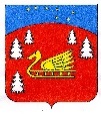 Администрациямуниципального образования Красноозерное сельское поселение муниципального образования Приозерский муниципальный район Ленинградской области.П О С Т А Н О В Л Е Н И Е 